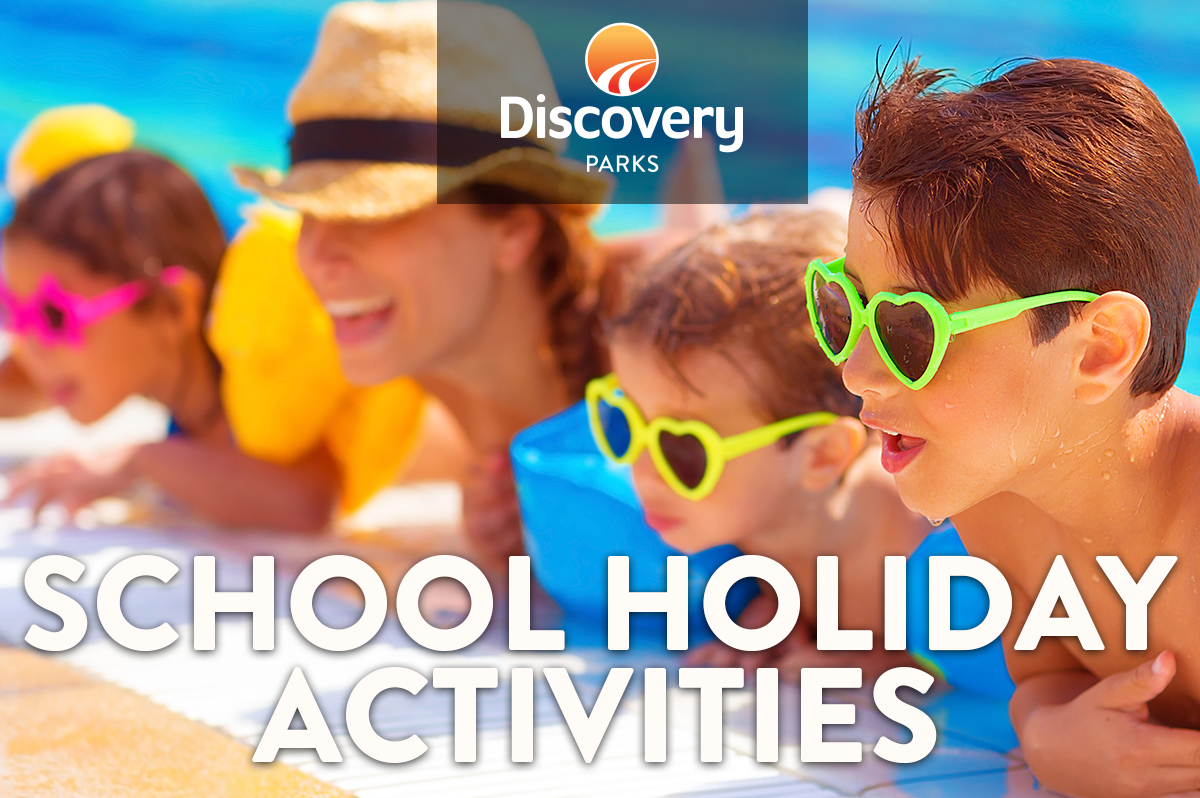 2018/19 SUMMER SCHOOL HOLIDAYS
AT DISCOVERY PARKS – TOWNSVILLELots and lots of great holiday fun for all the family. From face painting and crazy crafts to movie nights, there’s activities planned throughout the school holidays.DATETIMEACTIVITYVENUECOST22ND  DEC10AMTREASURE HUNTRECEPTIONFREE 28TH DEC8AMPANCAKE BREAKFASTCAMP KITCHEN$2 PER PLATE1ST JAN10AMCOLOURING COMPETITIONRECEPTIONFREE3RD JAN6PMMOVIE POPCORN AND DRINKVIP ROOM$5 PER PERSON4TH JAN8AMPANCAKE BREAKFASTCAMP KITCHEN$2 PER PLATE8TH JAN10AMTREASURE HUNTRECEPTIONFREE10TH JAN6PMMOVIE POPCORN & DRINKVIP ROOM$5 PER PERSON11TH JAN6PMPANCAKE BREAKFASTCAMP KITCHEN$2 PER PLATE12TH JAN10AMCOLOURING COMPETITIONRECEPTIONFREE 17TH JAN6PMMOVIE POPCORN & DRINKVIP ROOM$5 PER PERSON18TH JAN8AMPANCAKE BREAKFASTCAMP KITCHEN$2 PER PLATE19TH JAN10AMTREASURE HUNTRECEPTIONFREE24TH JAN8AMMOVIE POPCORN AND DRINKVIP ROOM$5 PER PERSON26TH JAN6PMSAUSAGE SIZZLECAMP KITCHENGOLD COIN DONATION